SUPPLEMENTARY GAZETTE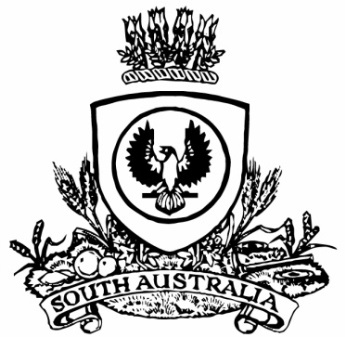 THE SOUTH AUSTRALIANGOVERNMENT GAZETTEPublished by AuthorityAdelaide, Monday, 11 April 2022ContentsGovernor’s InstrumentProclamation—
Election of Senators (Fixing of Dates) 
Proclamation 2022	970Governor’s InstrumentProclamationSouth AustraliaElection of Senators (Fixing of Dates) Proclamation 2022under section 2 of the Election of Senators Act 19031—Short titleThis proclamation may be cited as the Election of Senators (Fixing of Dates) Proclamation 2022.2—CommencementThis proclamation comes into operation on the day on which it is made.3—Fixing of dates for 2022 electionThe following dates are fixed for the purposes of the election of 6 Senators for the State of South Australia:	(a)	11 April 2022 as the date for the issue of the writ;	(b)	18 April 2022 as the date for the close of the electoral rolls;	(c)	21 April 2022 as the date for the nomination of candidates;	(d)	21 May 2022 as the date for the polling;	(e)	28 June 2022 as the date on or before which the writ must be returned.Made by the Governorwith the advice and consent of the Executive Councilon 11 April 2022All instruments appearing in this gazette are to be considered official, and obeyed as suchPrinted and published weekly by authority of S. Smith, Government Printer, South Australia$8.00 per issue (plus postage), $402.00 per annual subscription—GST inclusiveOnline publications: www.governmentgazette.sa.gov.au 